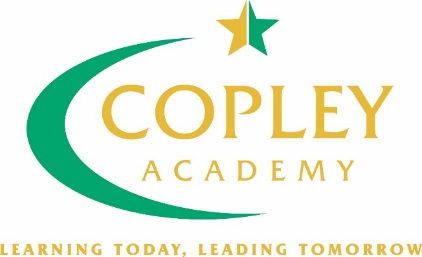 JOB DESCRIPTIONPost: Head of MathematicsReporting to: SLT TeamSalary Scale: Salary to reflect qualifications, track record and experience of the candidate. Potential Senior Leadership role for the right candidate.JOB PURPOSETo provide leadership to the team responsible for the delivery of the Mathematics curriculum within the Academy and to provide the highest quality teaching to all students.INDIVIDUAL RESPONSIBILITIESCreate an action plan for the improvement of MathematicsDevelop a training and coaching programme for all departmental staff ensuring that they develop into highly effective classroom practitionersAdvise all staff on available resources and encourage the use of innovative approaches to learning and teachingEnsure that the curriculum for Mathematics is kept up to date and that it meets the needs of all learners Keep schemes for learning under review and regularly update them to ensure that they are relevant and engagingTo monitor the progress of all students in the department ensuring that subject staff intervene to support any student falling below their target levelRegularly quality assure all aspects of work within the department, intervening where appropriate to ensure that all staff continue to improve as practitionersMake available to the line manager through regular meetings and reports a reliable assessment of departmental performance and an account of the impact of improvement initiativesLINE MANAGEMENT RESPONSIBILITIESTo take line management responsibility for the following staff:Lead Practitioner in Mathematics2nd in Department for MathematicsMathematics TeachersThis will include the following responsibilities:Conduct performance reviews in accordance with Academy policyTaking responsibility for attendance management and performance managementParticipate in the recruitment and selection of new staff whenever necessaryHold regular line management meetings in line with the published calendar and scheme.LEARNING AND TEACHING RESPONSIBILITIESTo consistently teach at a level that would be regarded by Ofsted as good or outstanding and in so doing be a role model for other practitionersUndertake an appropriate programme of teaching in accordance with the professional standards for teachersContribute to improvement plans across the academyTo attend all appropriate meetingsTo plan and prepare courses and lessons in line with Academy policyTo teach students according to their educational need including the setting and marking of work to be carried out by the student in the Academy and elsewhereTo assess, record and report on the attendance progress, development and attainment of students and keep such records as are requiredTo provide or contribute to oral and written assessments, reports and references relating to individual students and groups of studentsTo ensure that the wider curriculum including literacy, numeracy, and our core values are reflected in the learning and teaching experiences of studentsTo undertake assessment of students in line with the requirements of external examination bodiesTo ensure the basic principles of assessment for learning are followedOTHER DUTIES AND RESPONSIBILITES (Generic to all posts)To promote the Academy as an inclusive institution which celebrates diversity and engages all learners and staff.To support the ethos of the AcademyTo comply with all relevant Academy policies and procedures, including those relating to Health and SafetyTo actively participate in relevant Academy processes including performance managementTo undertake relevant CPD as agreed with line manager and to attend relevant meetingsTo support the Academy links with the community and participate in collaborative activities with other schools and academies.This post is subject to the enhanced level of DisclosureThis job description sets out the main duties and responsibilities of the post and each individual task may not be identified. The post holder will be expected to undertake such other duties as reasonably correspond with the general character of the post and are commensurate with its level of responsibility.The job description may, in consultation with the post holder, be changed to reflect changes to the post.